ГОРОДСКОЙ СОВЕТ ДЕПУТАТОВ  МУНИЦИПАЛЬНОГО ОБРАЗОВАНИЯ «ГОРОД НАЗРАНЬ»РЕШЕНИЕ  №32/ 128-3                                                                                       от 31 мая   2018 г.О внесении изменений и дополнений в Положение «О  порядке присвоения наименований улиц, площадей и иных топонимических названий на территории муниципального образования  «Городской округ город Назрань»В целях установления  правовых основ обеспечения единого и стабильного порядка присвоения, изменения и употребления наименований территориальных единиц, улиц, площадей, географических и иных объектов на территории города Назрань, Городской совет муниципального образования « Городской округ город Назрань» решил:1.Внести изменения и дополнения в Положение  «О порядке присвоения наименований улиц, площадей и иных топонимических названий на территории муниципального образования «Городской округ город Назрань», утвержденное Городским советом от 24 февраля 2010 г. №7/43-1 (в ред. Решения от 11.10.2012г.№ 12/45-2): 1) подпункт 1.3. пункта 1 изложить в следующей редакции:-«1.3. Для осуществления единой политики в области установления, выявления, присвоения, изменения, нормализации, употребления, учета и сохранения наименований территориальных единиц, улиц, иных объектов Городским советом образуется специально уполномоченный орган - комиссия по городской топонимике и памятникам мемориального значения (далее – Комиссия) при Городском совете. Состав, порядок деятельности и полномочия указанной Комиссии определяются муниципальными правовыми актами Городского совета, настоящим Положением и принимаемыми в соответствии с ними правовыми актами Городского совета.»;2) подпункт 4.3. пункта 4 изложить следующей редакции:-«4.3. Предложения о присвоении наименований объектам, внесённые субъектами правотворческой инициативы в городе Назрань, вместе с экспертным заключением направляются Комиссией субъекту правотворческой инициативы для оформления проекта муниципального правового акта и внесения его в установленном порядке Городскому совету.»;3) подпункт 4.4. пункта 4 изложить следующей редакции:-«4.4. Предложения о присвоении наименований объектам, внесённые юридическими и (или) физическими лицами, вместе с экспертным заключением Комиссии направляются Комиссией главе города и председателю Городского совета для согласования решения вопроса о присвоении наименования объекту или отказе в присвоении наименования на территории города Назрань в установленном порядке.»;4)  дополнить абзацем подпункт 4.1. пункта 4 следующего содержания:-«Предложения по присвоению наименований (переименований)  территориальных единиц, линейных транспортных объектов, локальных транспортных объектов, других объектов (далее – объекты) на территории города Назрань вносимые на Комиссию должны быть согласованы с главами административных округов с приложением ходатайства.»;5) в подпункте 5.3. пункта 5 слова «не менее одного процента» заменить на слова «не менее 50 %».2. Опубликовать (обнародовать)  настоящее Решение в средствах массовой информации.3. Контроль за исполнением настоящего решения возложить на заместителя председателя  Городского совета    Ю.Д. Богатырева.Глава г. Назрань 	      А.М. ТумгоевПредседатель Городского совета                                                                      М.С.ПарчиевУтверждено Решением Городского совета муниципального образования « Городской округ город Назрань»от 24 февраля . № 7/43-1с изменениями от 11 октября . 12/45-2с изменениями от 31.05.2018 г. № 32/128-3Положение« О  присвоении наименований улиц, площадей и иных топонимических названий на территории муниципального образования «Городской округ город  Назрань»1. Общие положения1.1. Настоящее Положение о присвоении наименований улиц, площадей и иных топонимических названий на территории муниципального образования « Городской округ город Назрань» (далее - Положение) разработано в соответствии с требованиями федерального законодательства о местном самоуправлении, Устава муниципального образования «город Назрань» и устанавливает правовые основы обеспечения единого и стабильного порядка присвоения, изменения и употребления наименований территориальных единиц, улиц, площадей, географических и иных объектов на территории муниципального образования « Городской округ город Назрань» (далее – город Назрань). 1.2. В настоящем Положении используются следующие основные понятия:    территориальные единицы – административные округа города Назрань, имеющие наименования и границы, закрепленные правовыми актами Городского совета муниципального образования « Городской округ город Назрань» ( далее Городской совет);- линейные транспортные объекты - набережные скверы, аллеи, площади, путепроводы, проезды, проспекты, улицы, переулки города;- локальные транспортные объекты - остановки городского транспорта;- другие объекты - здания, строения, сооружения, которым присвоены или присваиваются имена собственные;- топонимические названия (топонимы) - имена собственные, присваиваемые территориальным единицам, линейным и локальным транспортным и другим объектам и служащие для их выделения и распознавания;- установление топонимических названий (топонимов) - выявление существующих наименований, присвоение наименований безымянным объектам и изменение уже имеющихся названий;- нормализация топонимических названий (топонимов) - определение наименований территориальных единиц, линейных и локальных транспортных объектов в соответствии с правилами и традициями употребления их в современных  русском  или ингушском литературных  языках;- наименование топонимических названий (топонимов) – присвоение названия объектам с целью их отличия и распознавания;- переименование топонимических названий (топонимов) - изменение в установленном порядке существующего названия;- упразднение объектов - ликвидация в установленном порядке объектов, имеющих присвоенные топонимы; - восстановление топонимических названий (топонимов) - присвоение объекту или части объекта ранее существующего топонимического названия.1.3. Для осуществления единой политики в области установления, выявления, присвоения, изменения, нормализации, употребления, учета и сохранения наименований территориальных единиц, улиц, иных объектов Городским советом образуется специально уполномоченный орган - комиссия по городской топонимике и памятникам мемориального значения (далее – Комиссия) при Городском совете.Состав, порядок деятельности и полномочия указанной Комиссии определяются муниципальными правовыми актами Городского совета, настоящим Положением и принимаемыми в соответствии с ними правовыми актами Городского совета.2. Порядок присвоения наименований, переименования, упразднения топонимических названий объектов на территории города Назрань2.1. Присвоение наименований, восстановление топонимических названий, переименование и упразднение топонимических названий (далее – присвоение наименований) территориальным единицам, линейным и локальным транспортным объектам, другим объектам на территории города Назрань осуществляется решением Городского совета.2.2. Присвоение наименований территориальным единицам и линейным транспортным объектам осуществляется после прохождения экспертизы в Комиссии и при наличии экспертного заключения Комиссии. 3. Общие требования в области наименований территориальных единиц, линейных и локальных транспортных объектов, других объектов на территории города Назрань3.1. Наименования территориальных единиц, линейных и локальных транспортных объектов, других объектов на территории города Назрань должны отвечать словообразовательным, произносительным и стилистическим нормам современных русского или ингушского  литературных языках. Они должны быть благозвучными, удобными для произношения, краткими и легко запоминающимися.3.2. Наименование территориальной единицы города Назрань должно соответствовать историческим, географическим и градостроительным особенностям территории города Назрань.3.3. Наименование линейных транспортных объектов (далее– проспектов, улиц, площадей) должно соответствовать следующим основным требованиям и правилам наименования:- название проспекта, улицы, площади независимо от величины именуемого объекта должно содержать информацию об историко - культурном развитии Республики Ингушетия;- топонимы должны соответствовать особенностям ландшафта города Назрань. При их наименовании в качестве основы используются названия населенных пунктов, холмов и лесов, рек, ручьев и озер, вошедших в установленные границы города Назрань;- топонимы должны отражать наиболее существенные индивидуальные характеристики проспекта, улицы, площади как объекта наименования. При этом новое название не должно повторяться на карте города;- название проспекта, улицы, площади должно органически включаться в существующую городскую топонимическую систему. При наименовании новых проспектов, улиц, площадей не допускается образование топонимов, нарушающих исторически сложившуюся топонимическую систему города Назрань;- название должно быть мотивированным и заключать в себе необходимый объем топонимической и пространственно - ориентированной информации;3.4. Наименование локальных транспортных объектов (далее по тексту данного пункта – остановок) должно соответствовать следующим основным требованиям и правилам:- названия остановок должны максимально соответствовать наименованиям наземных транспортных, природных, историко - культурных, градостроительных и иных значимых объектов города Назрань. При формировании пересадочных узлов городского пассажирского транспорта, состоящих из автобусных и троллейбусных остановок, железнодорожных остановочных пунктов (пассажирских платформ), указанные транспортные объекты должны носить одинаковые названия;- названия остановок не могут быть использованы для сохранения памяти об известных жителях города Назрань, гражданах России и зарубежных стран, за исключением случаев их совпадения с названиями наземных городских объектов;- названия остановок должны быть максимально связаны со значимыми для ориентации в городе объектами.3.5. Наименование других объектов должно соответствовать требованиям пунктов 3.3 и 3.4 настоящего Положения.3.6. Переименование топонимических названий территориальных единиц и линейных транспортных объектов производится в случаях, а именно: - по предложению жителей города Назрань, соответствующих линейных и локальных транспортных объектов; - при восстановлении исторических наименований объектов, имеющих особую культурно-историческую ценность;- при изменении статуса и (или) функционального назначения соответствующего объекта;- в целях устранения дублирования наименований объектов в пределах территории города.4. Порядок представления предложений о присвоении наименований на территории города Назрань4.1. Предложения по присвоению наименований территориальных единиц, линейных транспортных объектов, локальных транспортных объектов, других объектов (далее – объекты) на территории города Назрань могут вноситься депутатами Городского совета, главой города, органами территориального общественного самоуправления города Назрань, юридическими лицами, зарегистрированными в установленном порядке на территории города Назрань, гражданами Российской Федерации, имеющими постоянное место жительства на территории города Назрань, (далее – юридические и физические лица). Предложения по присвоению наименований объектам на территории города Назрань вносятся  в Комиссию. Комиссия в месячный срок со дня регистрации предложения по присвоению наименования объектам на территории города Назрань выносит экспертное заключение по предложению по присвоению наименования. В случае необходимости срок рассмотрения предложений может быть продлен Комиссией до трех месяцев с информированием об этом заявителя.Предложения по присвоению наименований ( переименований)  территориальных единиц, линейных транспортных объектов, локальных транспортных объектов, других объектов (далее – объекты) на территории города Назрань вносимые на Комиссию должны быть согласованы с главами административных округов с приложением ходатайства. ( в ред. реш от 31.05.2018 г №32/128-3)4.2. Предложения по присвоению наименований объектам на территории города Назрань должны содержать следующие сведения:- местоположение объектов, размер и характер их застроек, карту – схему, на которой обозначается расположение объектов;- предлагаемое наименование;- архивную или иную удостоверенную в установленном порядке справку об истории топонимики объекта и территории, на которой располагается объект;- мотивированное обоснование наименования объекта с учётом требований настоящего Положения;- финансово – экономическое обоснование наименования объекта;- наименование заявителей, их местожительство или, если заявителем является юридическое лицо, его юридический адрес.В предложениях о присвоении наименований объектам, образованных на основе личных имен и производных от них слов и словосочетаний, сообщаются краткие биографические данные этих лиц, а также прилагается согласие семьи или иных лиц, обладающих правами наследования в порядке, установленном действующим законодательством. 4.3. Предложения о присвоении наименований объектам, внесённые субъектами правотворческой инициативы в городе Назрань, вместе с экспертным заключением направляются Комиссией субъекту правотворческой инициативы для оформления проекта муниципального правового акта и внесения его в установленном порядке Городскому совету.4.4. Предложения о присвоении наименований объектам, внесённые юридическими и (или) физическими лицами, вместе с экспертным заключением Комиссии направляются Комиссией главе города и председателю Городского совета для согласования решения вопроса о присвоении наименования объекту или отказе в присвоении наименования на территории города Назрань в установленном порядке.4.5. При решении вопроса о присвоении наименований и переименовании объектов Комиссия может внести предложение главе города о проведении мероприятий по выявлению общественного мнения в формах, предусмотренных Уставом г. Назрань.4.6. Внесённый в установленном порядке в Городской совет проект решения о присвоении наименований объектам города Назрань включается в повестку дня очередного заседания  Городского совета в соответствии с Регламентом Городского совета.4.7. Муниципальный правовой акт о присвоении наименований объектам на территории города Назрань должен содержать необходимые положения, связанные с обеспечением проведения мероприятий по присвоению наименования объекту.4.8. Администрация города Назрань обеспечивает установку уличных и дорожных указателей, домовых и дорожных знаков, памятных и информационных досок и табличек, ориентирующих надписей в соответствии с федеральными и муниципальными стандартами и нормами.4.9. Администрация  г. Назрань своевременно информируют жителей города о принятых Городским советом  решениях по наименованию (переименованию) территориальных единиц, линейных и локальных транспортных объектов, других объектов путем оповещения жителей города Назрань через средства массовой информации (печать, радио, телевидение), путем издания карт города, справочной литературы, установкой  указателей с двойным (в случае переименования) или присвоения  наименования  на двух языках : русском и ингушском написанием названий объектов.5. Переименование топонимических названий объектов на территории города Назрань по инициативе жителей соответствующих линейных и локальных транспортных объектов5.1. Инициатива жителей по переименованию топонимических названий в соответствии с пунктом 3.6 настоящего Положения реализуется путем создания инициативной группы в количестве не менее десяти человек. Инициативная группа обращается в Комиссию с заявлением о переименовании топонимического названия объекта (далее – переименование объекта). Заявление инициативной группы и документы, представляемые в Комиссию, должны соответствовать требованиям пункта 4.2 настоящего Положения.5.2. Одновременно с заявлением и прилагаемыми к нему документами инициативная группа должна представить в Комиссию  более 50 % подписи жителей соответствующих линейных и локальных транспортных объектов ( далее-  жители)  в поддержку переименования объекта.5.3. В поддержку переименования объекта должно быть собрано не менее 50 % подписей от числа жителей, обладающих избирательным правом в соответствии с Федеральным законом "Об основных гарантиях избирательных прав и права на участие в референдуме граждан Российской Федерации". ( в ред. реш от 31.05.2018 г №№32/128-3)5.4. Подписные листы изготавливаются инициативной группой по форме, установленной в приложении к настоящему Положению. Жители ставят в подписном листе свою подпись и дату ее внесения, указывают свои фамилию, имя, отчество, серию и номер паспорта или документа, заменяющего паспорт гражданина, а также адрес места жительства.5.5. При сборе подписей жителей в поддержку переименования объекта подписной лист заверяется членом инициативной группы, осуществлявшим сбор подписей, который собственноручно указывает свои фамилию, имя, отчество, серию, номер и дату выдачи паспорта, а также адрес места жительства, ставит свою подпись и дату ее внесения.5.6. После окончания сбора подписей жителей составляется протокол об итогах сбора подписей, который подписывается всеми представителями инициативной группы и сдаётся в Комиссию вместе с подписными листами.5.7. Городской совет принимает Решение о переименовании  топонимических названий старой части города  в исключительных случаях, если:- инициатор несет все расходы по благоустройству улицы- озеленение, освещение, ремонт тротуара, установку уличных и дорожных указателей, домовых и дорожных знаков, памятных и информационных досок и табличек, ориентирующих надписей в соответствии с федеральными и муниципальными стандартами и нормами;- инициатор несет все расходы по переоформлению документов жителей улицы;В остальных случаях переименование старой части города категорически запрещается 5.8. Глава города вправе назначать публичные слушания по вопросам переименования улиц города по решению Городского совета. ( с изменениями от 11 октября . № 12/46-2),Приложение
к пункту 5.4 ПоложенияПОДПИСНОЙ ЛИСТМы, нижеподписавшиеся, члены инициативной группы граждан, предлагаем присвоить следующее название (переименовать)__________________________________(объект названия) расположенному _______________________________________________________________________________________________________________РЕСПУБЛИКА     ИНГУШЕТИЯ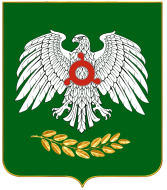     ГIАЛГIАЙ    РЕСПУБЛИКА№ 
п/пФамилия, имя, отчествоДанные паспорта 
или иного 
заменяющего его 
документа Адрес Подпись Дата